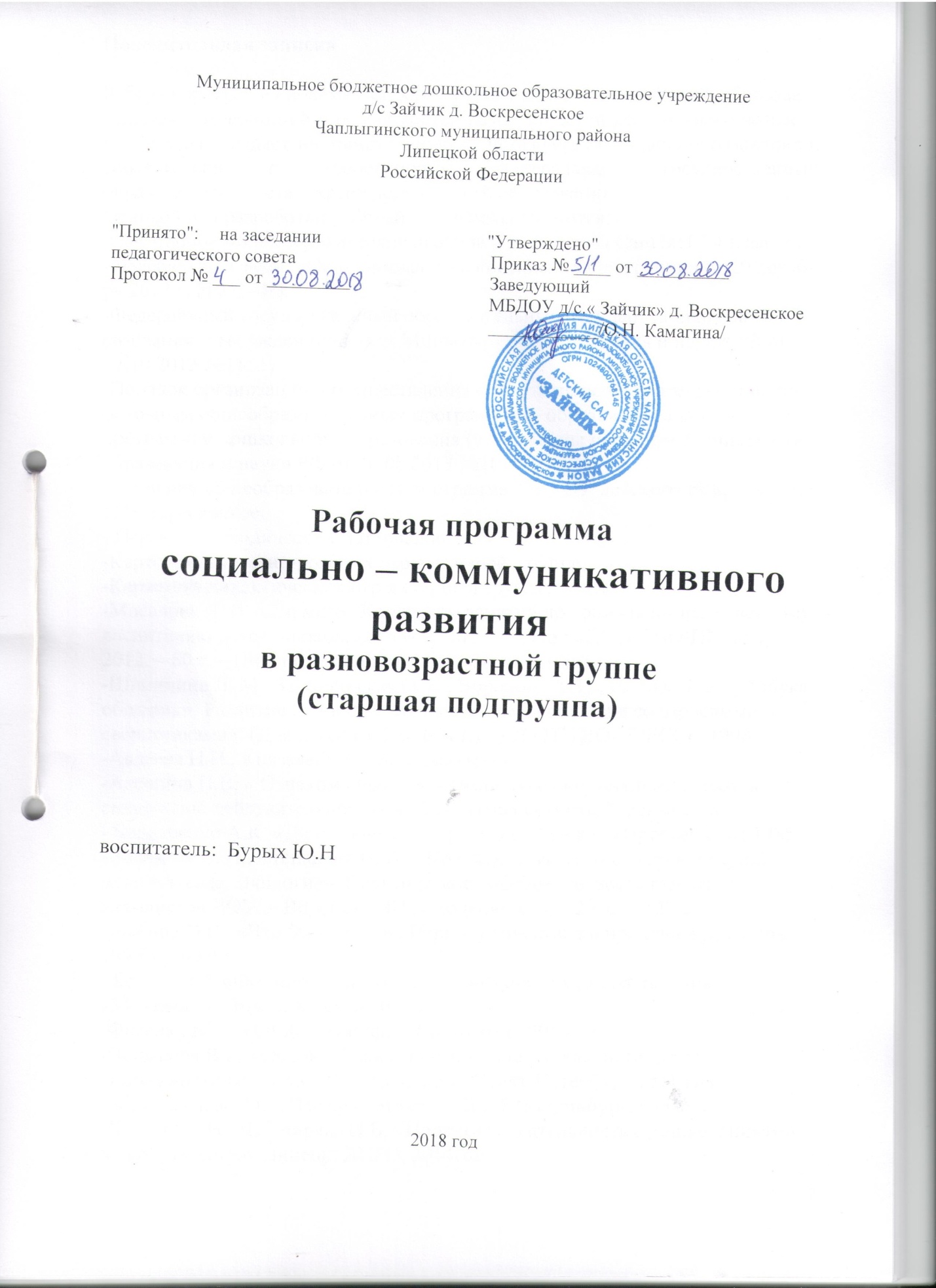 Пояснительная запискаРабочая программа показывает, как с учетом конкретных условий, образова-тельных потребностей и особенностей развития детей дошкольного возраста воспитатель создает индивидуальную педагогическую модель образования в соответствии с требованиями федеральных государственных образовательных стандартов дошкольного образования.Основой для разработки рабочей программы являются:-Санитарно-эпидемиологические правила и нормативы СанПиН 2.4.1.2660-13.-Федеральный закон «Об образовании в Российской Федерации» от 29 декаб-ря 2012 г. N 273-ФЗ.-Федеральный государственный образовательный стандарт дошкольного об-разования (утвержден приказом Министерства образования и науки РФ от17.10.2013 №1155).-Порядок организации и осуществления образовательной деятельностью поосновным общеобразовательным программам – образовательным программам дошкольного образования (утверждены приказом Министерства образования и науки РФ от 30.08.2013 №1014).-Основная общеобразовательная программа МБДОУ детского сада «Зайчик» д. Воскресенское- Перечень методических материалов:-Картотека сюжетно-ролевых игр в старшей  группе.-Картотека дидактических игр в старшей группе.-Мосалова Л. Л. «Я и мир»: Конспекты занятий по социально-нравственному воспитанию детей дошкольного возраста». – СПб.: «ДЕТСТВО-ПРЕСС», 2012. – 80 с. – (Библиотека программы «Детство».)-Шипицина Л. М., Защиринская О. В., Воронова А. П., Нилова Т. А. «Азбука общения»: Развитие личности ребёнка, навыков общения со взрослыми и сверстниками». (Для детей от 3 до 6 лет.) – «ДЕТСТВО-ПРЕСС», 1998. -Авдеева Н.Н., КнязеваО.Л.  «Безопасность»-Алёшина Н.В. « Ознакомление дошкольников с окружающим миром и социальной действительностью»  (УЦ «Перспектива», Москва 2008)- Бондаренко А.К  «Дидактические игры в д/с» Москва «Просвещение 1985-Волчкова В. Н., Степанова Н. В. « Конспекты занятий в старшей группе детского сада. Экология». Практическое пособие для воспитателей и методистов ДОУ. – Воронеж: ЧП Лакоценин С. С., 2006. – 128 с.. -Дыбина О.В.  «Что было до…» : Игры-путешествия в прошлое предметов, 1999. – 160 с. -Белая К.Ю. «Формирование основ безопасности у дошкольников». «Мозаика - Синтез», Москва 2013 год.-Фисенко М.А. «ОБЖ». Корифей. Волгоград 2005 год.-Полынова В.К. «Основы безопасности жизнедеятельности детей дошкольного возраста». Детство-Пресс. Санкт-Петербург 2011 год.-Богуславская Н.Е. «Веселый этикет». Лит. Екатеринбург 2000год.-Лаврова Л.Н., Чеботарева И.В. «Проектная деятельность с дошкольниками по краеведению» Липецк: ЛИРО, 2014год.- Лаврова Л.Н., Чеботарева И.В., Демихова Л.Ю. «Разработка основной общеобразовательной програмы ДОУ», учебно-методическое пособие, Липецк, 201 год. -Князева О.Л., Маханева М.Д. « Приобщение детей к истокам русской народной культуры»: Программа. Учебно-методическое пособие.-Проект МБДОУ д/с «Теремок» - «Родной край».   Социально-коммуникативное развитие направлено на усвоение норм и
ценностей, принятых в обществе, включая моральные и нравственные ценности; развитие общения и взаимодействия ребёнка со взрослыми и сверстниками; становление самостоятельности, целенаправленности и саморегуляции собственных действий; развитие социального и эмоционального интеллекта, эмоциональной отзывчивости, сопереживании я, формирование готовности к совместной деятельности со сверстниками, формирование уважительного отношения и чувства принадлежности к своей семье и к сообществу детей и взрослых в Организации; формирование позитивных установок к различным видам труда и творчества; формирование основ безопасного поведения в быту, социуме, природе.Сохранение     и     укрепление     физического     и     психического     здоровья детей. Воспитание культурно-гигиенических навыков, формирование первоначальных представлений о здоровом образе жизни.	Педагогическая работа по социально – коммуникативному  развитию решается в образовательной деятельности: безопасность, социальный мир (ознакомление с родным краем).Формирование основ безопасного поведения  в быту, социуме, природе, трудовое воспитаниеПатриотическое воспитание детей5-6 летДошкольник входит в мир социальных отношенийЗадачи:Воспитание доброжелательного отношения к людям, уважения к старшим, дружеских взаимоотношений со сверстниками, заботливого отношения к малышам. Развитие добрых чувств, эмоциональной отзывчивости, умения различать настроение и эмоциональное состояние окружающих людей и учитывать это в своем поведении. Воспитание культуры поведения и общения, привычки следовать правилам культуры, быть вежливым по отношению к людям, сдерживать непосредственные эмоциональные побуждения, если они приносят неудобство окружающим. Развитие положительной самооценки, уверенности в себе, чувства собственного достоинства, желания следовать социально-одобряемым нормам поведения, осознание роста своих возможностей и стремление к новым достижениям. Замечает состояние взрослых и сверстников, их выражение в мимике, пантомимике, действиях, интонации речи (радость, веселье, огорчение, удивление, обида, доброта, нежность, восхищение). Развитие эмоциональной отзывчивости, освоение способов эмоциональной поддержки сверстника, взрослого, пожилого человека. Понимание того, что нельзя смеяться над недостатками внешности других детей, дразнить, давать прозвища; проявлять равнодушие к обиженному, слабому человеку.Содержание образовательной деятельности.Взаимоотношения и сотрудничество. Проявление доброжелательного отношения к сверстникам, уважения к взрослым. Овладение при поддержке взрослого умениями совместной деятельности: принимать общую цель, договариваться о способах деятельности и материалах, в процессе общего дела быть внимательными друг к другу, добиваться хорошего результата, выражать свое отношение к результату и взаимоотношениям («Все работали дружно, вырезали много красивых снежинок и теперь мы украсим ими нашу группу».). Освоение разных формы совместной деятельности и сотрудничества со сверстниками: работа парами, подгруппами, фронтально- вместе со всеми. Оценка результатов совместных действий. Правила культуры поведения, общения со взрослыми и сверстниками. Знакомство детей с правилами культуры поведения по отношению к взрослым и сверстникам. Упражнение в использовании культурных форм общения: обращаться к взрослым по имени и отчеству, на «вы», вежливо обращаться с просьбой, самостоятельно здороваться, прощаться, благодарить за помощь и заботу. Быть дружелюбным и справедливым по отношению к сверстникам. В разговоре смотреть на собеседника, говорить приветливо, не перебивать говорящего и не прерывать разговора, если он не закончен, избегать грубого тона в общении. Умение оценить поступки с позиции правил культуры поведения и общения.Семья. Обогащение представлений о семье, семейных и родственных отношениях: члены семьи, ближайшие родственники по линии матери и отца. Понимание того, как поддерживаются родственные связи (переписка, разговор по телефону, посещения, электронная почта), как проявляются в семье забота, любовь, уважение друг к другу. Знание некоторых семейных традиций, любимых занятий членов семьи. Представления о поведении в случае болезни кого-то из членов семьи, некоторые правила помощи больному. Правила отношения к пожилым людям в семье. Эмоции. Знакомство с разнообразием эмоциональных состояний взрослых и сверстников, их выражение в мимике, пантомимике, действиях, интонации речи (радость, веселье, огорчение, удивление, обида, доброта, нежность, восхищение). Развитие эмоциональной отзывчивости, освоение способов эмоциональной поддержки сверстника, взрослого, пожилого человека. Понимание того, что нельзя смеяться над недостатками внешности других детей, дразнить, давать прозвища; проявлять равнодушие к обиженному, слабому человеку.Достижения ребенка: ребенок положительно настроен по отношению к окружающим, охотно вступает в общение с близкими взрослыми и сверстниками, проявляет сдержанность по отношению к незнакомым людям; ориентируется на известные общепринятые нормы и правила культуры поведения в контактах со взрослыми и сверстниками; проявляет любовь к родителям, уважение к воспитателям, интересуется жизнью семьи и детского сада; в общении со сверстниками дружелюбен, доброжелателен, умеет принимать общий замысел, договариваться, вносить предложения, соблюдает общие правила в игре и совместной деятельности; различает разные эмоциональные состояния, учитывает их в своем поведении. Охотно откликается на просьбу помочь, научить сверстника тому, что хорошо освоил; имеет представления о том, что «хорошо и что плохо», в оценке поступков опирается на нравственные представления.Формирование основ безопасного поведения в быту, социуме, природеЗадачи:1.  Формировать  представления  детей об основных источниках и видах опасности в быту, на улице, в природе и способах безопасного поведения; о правилах безопасности дорожного движения в качестве пешехода и пассажира транспортного средства.2.  Формировать  умения самостоятельного безопасного поведения в повседневной жизни на основе правилСодержание образовательной деятельностиОбогащение представлений о разнообразии источников и причин опасности в быту, на улице, в природе, о типичных ошибках, в ситуациях,  опасных для жизни и здоровья  (пожар, мороз, гроза, жаркое солнце, купание в незнакомом водоеме, переход по льду, контакты с бездомными животными  и пр.). Представления о последствиях неосторожных действий (ушиб, обморожение, ожог,  укус и пр.). Освоение правил поведения на улице, при переходе проезжей части дороги. Знание  сигналов светофора, указателей перехода улицы, остановок транспорта.  Правила поведения с незнакомыми людьми: вступать в общение только в присутствии и  с  разрешения  родителей, не принимать угощения, подарки от незнакомых людей без согласия родителей, не открывать дверь чужим людям и прДостижения ребенка Представления ребенка о безопасном поведении достаточно осмысленны, может привести примеры правильного поведения в отдельных опасных ситуациях, установить связи между неправильными действиями и их последствиями для жизни.Ребенок умеет:    соблюдать правила безопасного поведения в подвижных играх, в    спортивном зале;пользоваться под присмотром взрослого опасными бытовыми предметами (ножницы, иголки и пр.) и приборами;быть осторожным при общении с незнакомыми животными;соблюдать правила перехода дороги, правильно вести себя в транспорте.Избегает контактов с незнакомыми людьми на улице; вступает в разговор с незнакомыми людьми только в присутствии родителей. 6-7 летДошкольник входит в мир социальных отношенийЗадачи:Развивать гуманистическую направленность поведения: социальные чувства, эмоциональную отзывчивость, доброжелательность. Воспитывать привычки культурного поведения и общения с людьми, основы этикета, правила поведения в общественных местах. Обогащать опыт сотрудничества, дружеских взаимоотношений со сверстниками и взаимодействия с взрослыми. Развивать начала социальной активности, желания на правах старших участвовать в жизни детского сада: заботиться о малышах, участвовать в оформлении детского сада к праздникам Способствовать формированию положительной самооценки, уверенности в себе, осознание роста своих достижений, чувства собственного достоинства, стремления стать школьником. Воспитывать любовь к своей семье, детскому саду, к родному городу, стране.Содержание образовательной деятельности.Эмоции. Различение и называние широкого круга эмоций (радость грусть, любовь, удивление, страх, нежность, печаль, злость, восхищение). Представление о богатстве эмоционального мира человека, средствах внешнего выражения эмоций (мимика, пантомимика, интонации голоса, движения, позы). Понимание созвучности эмоциональных переживаний с природой, музыкой, поэзией. Разнообразие форм и способов проявления эмоциональной отзывчивости и сопереживания. Отражение эмоций в театрализованной деятельности, в рисовании, играх.Взаимоотношения и сотрудничество. Мы самые старшие в детском саду. Представления о нравственных качествах людей, их проявлении в поступках и взаимоотношениях (доброта, справедливость, ответственность, уважение, честность, чувство собственного достоинства). Оценка поступков с позиции норм и правил. Жизнь человека как ценность. Представления о дружбе, о качествах и поступках настоящих друзей. Развитие у детей чувства «единой семьи» в детском саду, интереса к сверстнику, желания лучше узнать личностные особенности друг друга. Освоение при поддержке воспитателя организационных умений: определять общий замысел, планировать работу, уметь договориться о распределении обязанностей в небольшой подгруппе, распределять роли, материалы, согласовывать свои действия со сверстниками, оценивать результат и взаимоотношения «Играли дружно, и получился красивый дворец». Умение использовать разные способы и приемы справедливого распределения ролей, игровых материалов (считалки, жеребьевка, очередность, предварительная договоренность). Готовность помогать тому, кому трудно, поделиться своими знаниями и умениями, научить, проявлять справедливость. Приучение самостоятельно соблюдать установленный порядок поведения в группе, регулировать свою активность: учитывать права других детей, соблюдать очередность, проявлять терпение, не вступать в ссоры, не перекладывать свою работу на других детей, проявлять настойчивость. Представление о том, что шестилетки — самые старшие среди детей в детском саду, они показывают другим хороший пример, заботятся о малышах, помогают взрослым, готовятся к школе.Правила культуры поведения, общения со взрослыми и сверстниками. Дальнейшее освоение правил культуры общения со взрослыми и детьми (сверстники и малыши), норм этикета (культура поведения за столом, поведение в гостях, культурные нормы разговора и пр.). Правила поведения в общественных местах, правила уличного движения. Представления, конкретные формы проявления уважения к старшим, заботливого отношения к пожилым людям, людям с ограниченными возможностями.Семья. Активное проявление добрых чувств по отношению к родителям, близким родственникам, членам семьи. Представления о семейных и родственных отношениях, некоторые сведения о родословной семьи. Досуг семьи, взаимные чувства, правила общения в семье, семейный бюджет,  значимые и памятные события. Гордость своей семьей, умение выразить близким свою любовь, внимание, готовность помочь. Интерес детей к школьным годам родителей, желание общаться в семье на школьную тему. Знание стихов, песен о школе, школьниках. Школа. Представления о школе, школьниках, учителе; стремление к школьному обучению, к познанию, освоению чтения, письма. Расширение представлений детей роли школы в жизни людей, о том, что школа открывает человеку окно в удивительный мир знаний, что люди разных профессий (врачи, писатели, создатели космических кораблей и пр.) учились в школеДостижения ребенка Поведение ребенка положительно направлено. Ребенок хорошо ориентирован в правилах культуры поведения, охотно выполняет их. Доброжелательно настроен по отношению к взрослым и сверстникам, вступает в общение, в совместную деятельность, стремится к взаимопониманию, случае затруднений апеллирует к правилам. Имеет представления о нравственных качествах людей, оценивает поступки с позиции известных правил и норм. Внимателен к эмоциональному и физическому состоянию людей, хорошо различает разные эмоции, проявляет участие и заботу о близких и сверстниках. Имеет близких друзей (друга), с удовольствием общается, участвует в общих делах, обсуждает события, делится своими мыслями, переживаниями. Имеет представления о школе, стремится к своему будущему положению школьника, проявляет уверенность в себе, положительную самооценку, чувство собственного достоинства.Формирование основ безопасного поведения в быту, социуме, природеЗадачи:1.  Продолжать формировать представления об опасных для человека ситуациях в быту, в природе и способах правильного поведения; о правилах безопасности дорожного движения в качестве пешехода и пассажира транспортного средства.2.  Воспитывать осторожное и  осмотрительное отношение к потенциально опасным для человека ситуациям в общении, в быту, на улице, в природеСодержание образовательной деятельностиОбогащение и закрепление правил и способов безопасного поведения в быту,  в природе, на улице, в городе, в общении с незнакомыми людьми. Освоение правил безопасного  обращения с электроприборами. Представления о  приемах элементарной первой помощи при травмах, ушибах, признаках недомогания. Правила обращения за помощью в опасных ситуациях, номера телефона вызова экстренной помощи (скорая медицинская  помощь, пожарные, полиция). Соблюдение правила  безопасной организации индивидуальной и совместной деятельности, подвижных игр, спортивных  развлечений.Достижения ребенка Ребенок имеет представление о безопасном поведении, как вести себя в потенциально опасных ситуациях в быту, на улице, в природе.Знает, как позвать на помощь, обратиться за помощью к взрослому; знает свой адрес, имена родителей, их контактную информацию.Избегает контактов с незнакомыми людьми на улице.Проявляет осторожность при встрече с незнакомыми животными, ядовитыми растениями, грибами.Внимателен к соблюдению правил поведения на улице, умеет ориентироваться на сигналы светофора.Содержание образовательной работы  «Ознакомление с родным  краем».Задачи:-приобщение детей к истории возникновения родного города; знакомство со знаменитыми земляками и людьми, прославившими Чаплыгинский край;-формирование представлений о достопримечательностях родного города; его государственных символах;-воспитание любви к родному дому, семье, уважительного отношения к родителям и их труду;-формирование представлений о животном и растительном мире родного края.Организация опыта освоения программы Поддерживать проявления интереса детей к малой родине в вопросах, играх,рассматривании книг, слушании историй, рисовании и конструировании. Рассказывать детям сюжетные истории о жизни города, об архитектурных сооружениях и событиях, связанных с осуществлением функций этих сооружений.Использовать плоскостное моделирование архитектурных сооружений(например, крепости, площади), прорисовывать и размещать архитектурные макеты на детализированной карте города, принимать участие в играх в «город-мечту».Вовлекать детей в игры-путешествия по родному городу, проведениевоображаемых экскурсий, побуждать задавать вопросы о городе, использовать имеющуюся информацию.Включать детей в игры-экспериментирования и исследовательскуюдеятельность, позволяющую установить связи между созданием и использованием предмета для детской деятельности и его использованием в городской среде (игры с флюгером, создание венков, исследование листьев лавра и др.). Подводить к пониманию значения в городской среде разнообразных элементов: венков славы, изображений ветвей деревьев, флюгеров.Способствовать развитию творческого воображения детей на содержанииосвоенного краеведческого материала в ходе участия в играх-фантазиях, сочинения загадок, изобразительной деятельности.Организовывать участие детей в жизни родного города (традициях, праздниках),содействовать эмоциональной и практической вовлеченности детей в события городской жизни (сделать открытки для ветеранов, принять участие в городской акции)Итоги освоения содержания программыУ ребенка преобладает эмоционально-положительное отношение к малой родине.Он хорошо ориентируется в ближайшем к детскому саду и дому окружении, правилах поведения в городе.Проявляет любознательность по отношению к родному городу, его интересует, почему город устроен именно так, обращает внимание на эстетическую среду города.Ребенок с удовольствием включается в проектную деятельность, связанную с познанием малой родины, в детское коллекционирование.Проявляет начала социальной активности: участвует в социально значимых событиях, переживает эмоции, связанные с событиями военных лет и подвигами горожан, стремится выразить позитивное отношение к пожилым жителям города.Отражает свои впечатления о малой родине в предпочитаемой деятельности (рассказывает, изображает, воплощает образы в играх, разворачивает сюжет и т. д.).При построении педагогического процесса основное образовательное содержание Программы педагоги осуществляют в повседневной жизни, в режимных моментах, в совместной с детьми деятельности, путем интеграции естественных для дошкольника видов деятельности, главным из которых является игра. Игра становится содержанием и формой организации жизни детей. Игровые моменты, ситуации и приемы включаются во все виды детской деятельности и общения воспитателя с дошкольниками.Развитие игровой деятельности Сюжетно-ролевые игры. Режиссерские игры и игра-фантазирование. Игровые импровизации и театрализация. Игра-экспериментирование с различными предметами и материалами: Игры с водой, льдом, снегом «Очистим воду»; Игры со светом «Пускаем солнечные зайчики»; Игры с магнитами, стеклом, резиной «Испытание магнита» (экспериментирование с магнитом); Игры с бумагой(оригами). Дидактические и развивающие игры. Игры с готовым содержанием и правилами.Задачи развития игровой деятельностиРазвивать умение играть на основе совместного со сверстниками сюжетосложения: сначала через передачу в игре знакомых сказок и историй, затем через внесение изменений в знакомый сказочный сюжет (введение новой роли, действия, события), впоследствии — через сложение новых творческих сюжетов. Обогащать содержание сюжетных игр детей на основе знакомства с явлениями социальной действительности и отношениями людей (школа, магазин, больница, парикмахерская, путешествия и др.), активизировать воображение на основе сюжетов сказок и мультипликационных фильмов. Совершенствовать умение следовать игровым правилам в дидактических, подвижных, развивающих играх. Развивать умение сотрудничать со сверстниками в разных видах игр: формулировать собственную точку зрения, выяснять точку зрения своего партнера, сравнивать их и согласовывать при помощи аргументации.Классификация игр детей дошкольного возрастаСтруктура и  организация образовательной областиОбразовательная область реализуется  в образовательной ситуации Безопасность (ОБЖ) - 2 раза в месяц, Социальный мир (ознакомление с родным краем) - 2 раза в месяц. Организация жизнедеятельности детей по реализации и освоению содержания рабочей программы осуществляется в двух основных моделях организации образовательного процесса: совместной деятельности взрослого и самостоятельной деятельности детей.Решение образовательных задач в рамках первой модели – совместной деятельности взрослого и детей - осуществляется как в виде непосредственно образовательной деятельности, так и в виде образовательной деятельности, осуществляемой в ходе режимных моментов.Образовательная деятельность реализуется через организацию различных видов детской деятельности:-игровой,-двигательной,-познавательно-исследовательской,-коммуникативной,-продуктивной,-музыкально-художественной,-трудовой,-чтения художественной литературы или их интеграцию с использованиемразнообразных форм и методов работы.Образовательная деятельность, осуществляемая в ходе режимных моментов-реализуется через решение образовательных задач, которые одновременно сочетаются с выполнением функций по присмотру и уходу за детьми – играми, утренним приемом детей, прогулкой, подготовкой ко сну, организацией питания и др.:-сюжетно – ролевая игра;-строительные игры;-рассматривание;-наблюдение;-игра-экспериментирование;-исследовательская деятельность;-конструирование;-развивающие игры;-просмотр видео – фильмов;-экскурсия;-ситуативный разговор;-рассказ.Формы организации образовательной области -Индивидуально – творческая деятельность,-Развивающие игры,-Викторины,-Экскурсии,-Просмотр видеороликов,-Мероприятия в форме праздников.Здоровьесберегающие технологии, используемые в программе:-Обеспечение социально-психологического благополучия ребенка;-Учет возрастных и индивидуальных особенностей состояния здоровья и раз-вития ребенка;-Обеспечение психологической безопасности детей во время их пребыванияна занятии;-Дыхательная гимнастика; Физкультминутки.-Пальчиковая гимнастика; Гимнастика для глаз; Развивающая предметно-пространственная среда по образовательнойобласти Центр двигательной активностиЦентр театрализованной деятельностиЦентр познавательно-исследовательской деятельностиЦентр книгиЦентр художественного творчестваЦентр природно-экологической деятельностиЦентр строительной деятельностиЦентр трудовой деятельностиЦентр безопасности дорожного движенияЦентр русской культуры и малой РодиныЦентр музыкальной деятельностиЦентр информационныйЦентр сюжетно-ролевой игры1. Куклы: большие, средние, маленькие пупсы.2. Машины: грузовые большие, каталки, легковые.3. Автостоянка (двух видов).4. Светофор, дорожные знаки. 5.  Набор «Железная дорога». 6.  Коляски (двух видов).7. Наборы: «Доктор», «Парикмахерская», «Магазин», «Мастерская».8. Комплект кукольной одежды.9. Комплект кукольного постельного белья.10. Комплект кухонной посуды.11.  Комплект столовой посуды.12.  Набор для уборки.13. Комплект игровой мягкой и корпусной мебели.Технические средства обучения-Телевизор, Музыкальный центр, Проектор Годовое тематическое планирование.Календарно-тематическое  планирование  Основы безопасности жизнедеятельностиОзнакомление с родным краемИгровая деятельностьТруд в природе.Хозяйственно - бытовой труд. Самообслуживание.Социальное партнерство с родителями«Взаимодействие ДОУ со школой».Игры,возникающие по инициативе детейИгры, возникающие по инициативе взрослыхНародные игры1. Игры-экспериментирования:- игры с природными объектами;- игры с игрушками;- игры с животными.2. Сюжетные самодеятельные игры:- сюжетно-отобразительные;- сюжетно-ролевые;- режиссерские;- театрализованные.1. Обучающие игры:- сюжетно-дидактические;- подвижные;- музыкально-дидактические;- развивающие;- учебные.2. Досуговые игры:- интеллектуальные;- игры-забавы,- игры-развлечения;- театрализованные;- празднично-карнавальные;- компьютерные.1. Обрядовые игры:- семейные;- сезонные;- культовые.2. Тренинговые игры:- интеллектуальные;- сенсомоторные;- адаптивные.3. Досуговые игры:- игрища;- тихие игры;- игры-забавы.МесяцТемы блокаТемы неделиИтоговое мероприятиеСентябрьБлок. «Все про меня».1.Вот и стали мы  на год взрослей.2.Я и моя семья.3.О хороших привычках и манерах поведения.4.Все о своем здоровье и безопасности.1.Презентация  фотоальбома «Наша дружная группа»2.Проект «Моя семья»3.Тематический день хороших манер4.Праздник «День здоровья»ОктябрьБлок. «Осень, осень в гости просим».1.Мы встречаем осень золотую.2.Наши лесные друзья.3.Витамины из кладовой природы.4.Путешествие в хлебную страну.1.Праздник «Осень в гости к нам пришла»2.Развлечение «На лесной лужайке»3.Презентация альбома «Витамины на грядке»4.Проект «Откуда хлеб пришёл?»НоябрьБлок. «С чего начинается Родина».1.Мы дружная семья.2.Мой город.3.Моя республика-Россия.4.О дружбе и друзьях.1.Проект «Моя семья»2.Оформление стенда «Мой родной город»3.Вечер пословиц и поговорок о родине.4. Игра – викторина «В дружбе наша сила»ДекабрьБлок. «Здравствуй, гостья Зима».1.В лес, на зимнюю прогулку.2.Мы- друзья зимующих птиц.3.Встречаем Новой год.1.Экскурсия в зимний парк2.Проект «Зимующие птицы нашего края»3. Праздник «Новогодний карнавал»ЯнварьБлок. «В гостях у сказки».1.Рождественские вечера.2.В свете искусства.3.Здравствуй сказка.1. Рождественские колядки2. Вернисаж «Зимние узоры»3.Вечер загадок по любимым сказкамФевральБлок «Профессии людей».1.Путешествие вокруг света (едем, плывем, летим).2.Современные профессии.3.День защитника Отечества.4.Что было до…(в мире технике).1.Спортивный праздник «Едем, плывём, летим на волшебные острова»2.Презентация альбома «Современные профессии»3.Развлечение «Защитники Отечества»4. «Игра – путешествие в прошлое предметов»МартБлок «Встречаем весну - красну».1.Маму я свою люблю.2.Первые проталины.3.О труде в саду и огороде.4.Встречаем пернатых друзей.1.Праздник «Мамочка, милая мама моя»2.Конкурс чтецов стихотворений о весне3.Проект «Весёлый огород»4.Конкурс «Лучшая  кормушка для птиц»АпрельБлок «Земля наш общий дом».1.Космос и далекие звезды.2.Любимое увлечение.3.Народное искусство моего края.4.Все о лесе.1.Музыкально-литературное развлечение «Мечтают мальчишки взлететь на луну»2.Выставка детского творчества «Моё любимое увлечение»3.Экскурсия в музей4.Коллаж «Лес – наше богатствоМайБлок. «Растения - зеленый цвет земли».1.День Победы.2.В саду, на лугу, в реке, в озере и болоте.3.Мы - друзья природы.1.Праздник «Поклонимся великим тем годам»2. Проект «Природа моего края»3. Оформление альбома «Лекарственные растения»Тема ОД, источник литературыЦелиСовместная деятельностьСентябрь1. «Ребенок и его старшие приятели»,Авдеева Н.Н. «Безопасность», стр.52Научить детей говорить «нет», если старший приятель попытается вовлечь его в опасную ситуацию.Рассмотреть сюжетные картинки на тему «Игры со сверстниками в детском саду и дома» и обсудить с детьми представленные ситуации. Сентябрь2.«Конфликты между детьми»,Авдеева Н.Н. «Безопасность», стр.52Научить детей самостоятельно решать межличностные конфликты, учитывая при этом состояние и настроение другого человека, а также пользоваться нормами-регуляторами (уступить, договориться, соблюсти очередность, извиниться).Проблемная беседа по вопросам: «Как можно поздороваться со сверстниками, друзьями?». Индивидуальная работа: закрепление навыков вежливого обращения за помощью.  Знакомство с пословицами: «Всякая ссора красна миром», «Друга ищи, а найдешь – береги», «, Добрые слова дороже богатства».      октябрь1. «Одежда и здоровье», Авдеева Н.Н. «Безопасность», стр.113Ребенок должен узнать, что одежда защищает человека от жары и холода, дождя и ветра. Чтобы сохранить здоровье и не болеть, надо правильно одеваться.Рассматривание иллюстраций на тему: «Осень».Беседа о том, какую одежду надевают осенью взрослые и дети.октябрь2. «Витамины укрепляют организм»,Полынова В.К. «Основы безопасности жизнедеятельности детей дошкольного возраста», стр.225Познакомить с понятием «Витамины», закрепить знания о необходимости витаминов в организме человека, о полезных продуктах, в которых содержатся витамины. Воспитывать у детей культуру питания, чувство меры.Беседа на тему: «Что такое витамины?».Игра – драматизация «Веселые овощи» (Бондаренко, стр.162).Обыгрывание песни «Что нам осень принесла?».ноябрь1. «Балкон, открытое окно и другие бытовые опасности»,  Авдеева Н.Н. «Безопасность», стр.66Расширять представления детей о предметах, которые могут служить источниками опасности в доме. Дети должны знать, что нельзя самим открывать окна и выглядывать из них, выходить на балкон и играть там.Заучивание загадок о стеклянной посуде, кухонной плите, чайнике.Пальчиковая гимнастика «Семья».ноябрь2. «Будем беречь и охранять природу», Авдеева Н.Н. «Безопасность», стр.73Воспитывать у детей природоохранное поведение. Развивать представление о том, какие действия вредят природе, портят ее, а какие способствуют ее восстановлению.Беседа на тему: «Моя малая Родина».Чтение стихотворения «Чаплыгин - мой любимый город».Упражнение «Скажи хорошие слова про свой город» (красивый, чистый, большой, старинный, героический, смелый).декабрь1. «Съедобные и несъедобные грибы», Авдеева Н.Н. «Безопасность», стр.77Научить детей различать грибы (съедобные, несъедобные) по внешнему виду.Рассматривание альбома «Грибы».Игры детей с пазлами «Составь картинку о лесе».декабрь2. «Беседа «Берегись мороза», Полынова В.К. «Основы безопасности жизнедеятельности детей дошкольного возраста», стр.129Учить детей соблюдать правила безопасности на морозе.Беседа на тему: «Как одеваются люди зимой?».Рассматривание открыток, иллюстраций с изображением зимних явлений.Работа в раскрасках «Зимние развлечения».январь1. «Игры во дворе», Авдеева Н.Н. «Безопасность», стр.122 Обсудить с детьми различные опасные ситуации, которые могут возникнуть при играх во дворе дома, научить их необходимым мерам предосторожности.Попросить детей рассказать, есть ли у них во дворе дома игровая площадка и в какие они предпочитают играть на улице.январь2. «Если ты гуляешь один», Полынова В.К. «Основы безопасности жизнедеятельности детей дошкольного возраста», стр.80Развивать у детей понятие о необходимости соблюдения правил безопасности во время прогулки без взрослых. Формировать навыки поведения в отношениях с незнакомыми людьми. Закреплять правило «Не трогать на улице незнакомые предметы».Рассматривание иллюстраций, плакатов с изображением проблемных ситуаций на тему: «Мы гуляем во дворе».февраль1. «Мостовая - для машин, тротуар – для пешехода», Полынова В.К. «Основы безопасности жизнедеятельности детей дошкольного возраста», стр.70Уточнить представления детей о правилах уличного движения (проезжая часть улицы для движения машин, а тротуар для пешеходов.Беседа по вопросам: «Какие бывают машины? Какие виды машин вы знаете? Кто водит машины?».Обведение трафаретов с  различными видами машин, закрашивание силуэтов машин. Индивидуальная работа – упражнять в счете в пределах 8. Игра «Посчитай машины».февраль2. «Спорт »,Авдеева Н.Н. «Безопасность», стр.122Способствовать становлению у детей ценностей здорового образа жизни: занятия спортом очень полезны для здоровья человека.Беседа по вопросам: «Кто такие защитники Отечества? Какими качествами должен он обладать? Когда мы отмечаем такой праздник?». Слушание «Военного марша» (Ф. Шуберт).март1. «Отношение к больному человеку», Авдеева Н.Н. «Безопасность», стр.95По возможности не оберегать детей от знания о тяжелых, хронических заболеваниях, инвалидности. Стараться пробудить в них чувство сострадания, стремление помочь больным, одиноким, пожилым людям.Предложить детям закрыть руками последовательно глаза, уши, нос и попросить представить и рассказать, что они при этом чувствуют.Беседа «В организме человека все взаимосвязано»март2.  «Микробы и вирусы», Авдеева Н.Н. «Безопасность», стр.96Дать детям элементарные представления об инфекционных болезнях и их возбудителях (микробах, вирусах).Рассматривание альбома «Здоровье».Беседа с детьми об инфекционных заболеваниях, о том, как они передаются от человека к человеку.Рассматривание под микроскопом капли слюны.Апрель1. «Осторожно, гроза!»,Полынова В.К. «Основы безопасности жизнедеятельности детей дошкольного возраста», стр.132Знакомить детей с правилами поведения на природе во время грозы.Рассматривание картин с изображением дождливой погоды, радуги, грозы.Прослушивание аудиозаписи «Гроза».Апрель2. «Знаешьли ты свой адрес, телефон и можешь ли объяснить, где живешь?», Авдеева Н.Н. «Безопасность», стр.130Дети должны запомнить и твердо знать свой адрес или хотя бы у меть обозначать ориентиры, которые помогут найти их место жительства (где находится и как выглядит дом, что расположено поблизости).Беседа на тему: «К кому можно обратиться, если ты потерялся на улице?»Рисование на тему: «Мой дом. Моя улица.»май1. «Чтение сказки «Война грибов и ягод»,Полынова В.К. «Основы безопасности жизнедеятельности детей дошкольного возраста», стр.70Расширить представления детей о съедобных грибах.Заучивание считалки «Шла ворона через поле, Шесть грибов несла в подоле:Сыроежка, боровик,Подосиновик.Груздь, опенок, шампиньон.Кто не верит, выйди вон!май2. «Взаимосвязь и взаимодействие в природе»,Авдеева Н.Н. «Безопасность», стр.70Развивать у детей понимание того, что планета Земля – наш общий дом, в котором живут звери, птицы, рыбы, насекомые, а человек – часть природы; что на жизнь и здоровье человека и животных влияют чистота водоемов, почвы и воздушной среды.Игровое упражнение «Расскажи о правилах поведения в природе».Дидактическая игра «Весенние слова» - расширить словарь детей за счет имен существительных, имен прилагательных и глаголов.Тема ОД, источник литературыЦелиСовместная деятельностьСентябрь1. «Я и моя семья»,Лаврова Л.Н., Чеботарева И.В., Демихова Л.Ю. «Разработка основной общеобразовательной программы ДОУ», стр.58Уточнить значение слов: семья, сын, дочь, внук, внучка, брат, сестра. Учить составлять небольшие рассказы. Развивать мышление и речь детей. Воспитывать уважение к родителям. Формировать культуру общения. Учить заботиться о своих близких.Рассматривание фотоальбомов «Наша дружная семья». Индивидуальная работа: вспомнить название сказок, в которых рассказывается о брате и сестре, папе и маме.Сентябрь2.«Научи Незнайку соблюдать чистоту», Лаврова Л.Н., Чеботарева И.В. «Проектная деятельность с дошкольниками по краеведению», стр.35Воспитывать потребность в соблюдении чистоты там, где мы живем. Расширять и закреплять представления детей об утилизации мусора, о вторичном использовании бытовых и хозяйственных отходов. Развивать воображение детей, используя бросовый материал. Активизировать словарь детей.Беседа по вопросам: «Откуда берется мусор? Вы когда- нибудь отдыхали в лесу, на речке? С кем? После отдыха что вы делали с мусором?»октябрь1.«Леса и реки Липецкого края»,Лаврова Л.Н., Чеботарева И.В. «Проектная деятельность с дошкольниками по краеведению», стр.13Формировать бережное отношение к лесам и рекам Липецкого края. Закрепить знания о правилах поведения в лесу. Формировать представления детей о том, что пресной воды на земле мало и ее надо беречь. Закрепить знания детей о природе родного края, вызвать чувство восхищения красото русской природы.Рассматривание иллюстраций с изображением природы России.П/и «Море волнуется».октябрь2. «Хлеб-всему голова»,Князева О.Л., Маханева М.Д. «Приобщение детей к истокам русской народной культуры», стр.68Беседа с детьми «Откуда хлеб пришел?». Знакомство со старинными орудиями труда – цепом и серпом. Заучивание пословиц и поговорок о хлебе.Экскурсия на хлебозавод.Оформление выставки «Калачи да каравай, все что хочешь выбирай!»ноябрь1. «Город, что сердцу дорог»,Лаврова Л.Н., Чеботарева И.В. «Проектная деятельность с дошкольниками по краеведению», стр.30Воспитывать любовь, интерес к родному городу; уважение к его истории, жителям; чувство гордости за свою малую родину. Дать детям представление о географии города Чаплыгина, его местонахождение на карте области. Расширять и углублять знания детей о родном городе, его истории, достопримечательностях показать детям связь прошлого с настоящим города. Формировать у детей понятие «малая родинаБеседа о гербе и флаге города Чаплыгина.Просмотр сладов о нашем городе и его достопримечательностях.ноябрь2. «Друг за дружку держаться – ничего не бояться», Лаврова Л.Н., Чеботарева И.В. «Проектная деятельность с дошкольниками по краеведению», стр.70Знакомство со сказкой «Крылатый, мохнатый да масленый». Беседа о взаимовыручки и поддержке.Беседа на тему: «Мои друзья».Упражнение «Скажи хорошие слова про своего друга » (красивый, умный, смелый).декабрь1. «Что мы знаем о птицах», Лаврова Л.Н., Чеботарева И.В. «Проектная деятельность с дошкольниками по краеведению», стр.21Формировать основы экологического сознания дошкольников, заботу о птицах.Уточнить представления детей о зимующих и перелетных птицах нашего края, условиях их жизни в зимнее время и о роли человека в жизни зимующих птиц. Развивать познавательную активность детей. Воспитывать бережное отношение к природе.Рассматривание альбома «Птицы».Игры детей с пазлами «Составь картинку про зимующих птиц».декабрь2. «С Новым годом со всем родом»Князева О.Л., Маханева М.Д. «Приобщение детей к истокам русской народной культуры», стр.75Рассказать детям о традициях празднования Нового года. Пение колядок.Беседа на тему: «Как в России встречают Новый год?».Рассматривание открыток, иллюстраций с изображением новогодних представлений.Работа в раскрасках «Новогодний калейдоскоп».январь1. «Гончарные мастеровые», Князева О.Л., Маханева М.Д. «Приобщение детей к истокам русской народной культуры», стр.71Рассказать детям о гончарном промысле. Знакомство со сказкой «Лиса и кувшин».Дидактическая игра «Что как называется?»Рассматривание глиняной посуды.Лепка дымковских игрушек.январь2. «Пришла коляда – отворяй ворота», Князева О.Л., Маханева М.Д. «Приобщение детей к истокам русской народной культуры», стр.75Рассказ о рождественских праздниках и колядовании. Разучивание колядки.Рассматривание иллюстраций, плакатов с изображением праздника  Рождества Христова.Вырезывание рождественских вытенанок.февраль1. «Народные промыслы Липецкой области», Лаврова Л.Н., Чеботарева И.В. «Проектная деятельность с дошкольниками по краеведению», стр.53Воспитывать чувство гордости за культурное наследие Липецкого края. Уточнить и расширить знания детей о народных промыслах Липецкого края: кружевоплетение, гончарные изделия, глиняные игрушки, изделия расписной деревянной посуды, народные костюмы и пр. развивать познавательные интересы детей.Рассматривание карты Липецкой области.Игры детей с куклами в народных костюмах.февраль2. «А за ним такая гладь – ни морщинки не видать »,Князева О.Л., Маханева М.Д. «Приобщение детей к истокам русской народной культуры», стр.86Познакомить детей с различными способами глажения белья. Учить загадывать загадки о предметах обиходаЗагадывание загадок о домашних приборах, которые облегчают жизнь человека.Игры детей с посудкой и куклами.март1. «Гуляй, да присматривайся»,Князева О.Л., Маханева М.Д. «Приобщение детей к истокам русской народной культуры», стр.80Беседа о характерных признаках начала весны. Разучивание закличек о весне «Жаворонки прилетели»Беседа с детьми о «Дне птиц».Загадывание загадок о зимующих птицах.Лепка жаворонков из соленого теста.март2.  «Весна, весна, поди сюда!», Князева О.Л., Маханева М.Д. «Приобщение детей к истокам русской народной культуры», стр.75Пение закличек о весне. Словесное упражнение «Какие краски и для чего нужны весне»Рассматривание альбома «Весна».Беседа с детьми об весенних месяцах. Апрель1. «Шутку шутить – людей насмешить»,Князева О.Л., Маханева М.Д. «Приобщение детей к истокам русской народной культуры», стр.82Знакомство с потешным фолклером. Составление детьми потешного рассказаРассматривание картин с изображением весенних явлений.Беседа о «Дне смеха».Апрель2. «Беседа о Липецком зоопарке»,Лаврова Л.Н., Чеботарева И.В. «Проектная деятельность с дошкольниками по краеведению», стр.59Воспитывать любовь к миру животных, желание заботиться о них. Расширять знания детей об обитателях зоопарка. Учить понимать зависимость между внешним видом животного, его повадками и средой обитания.Рассматривание картинок, иллюстраций с изображением животных.Работа с трафаретами «Дикие животные».май1. «Победа в воздухе не вьется, а руками достается»,Князева О.Л., Маханева М.Д. «Приобщение детей к истокам русской народной культуры», стр.85Рассказать детям о воинах – защитниках Отечества. Знакомство со сказкой «Каша из топора».Заучивание пословиц и поговорок: «Храбрый побеждает, трус погибает».Рассматривание стенда «День Победы».май2. «Весна красна цветами»,Князева О.Л., Маханева М.Д. «Приобщение детей к истокам русской народной культуры», стр.85Заучивание песенок, закличек, пословиц о весне. Отгадывание загадок. Знакомство со сказкой Н. Павловой «Под кустом»Игровое упражнение «Расскажи о правилах поведения в природе».Дидактическая игра «Весенние слова» - расширить словарь детей за счет имен существительных, имен прилагательных и глаголов.Месяц Сюжетно-ролевая играСтроительно-конструктивная играРежиссёрская играТеатрализованные игры и развлеченияДидактические игры, игры с готовым содержанием и правиламиСентябрь1.«Детский сад»2.«Дружная семья»3.«Путешествие по городу » («А/О», 228)4.«На приеме у врача»«Построим вместе дом большой, в нем мы дружно заживем»1.«Волк и семеро козлят»2.«Красная Шапочка» 3.«Что такое хорошо и что такое плохо»4. «Доктор Айболит»1. Развлечение «Хорошо у нас в саду», (Макарова, стр.105)2. Развлечение «Про семью про дружную, всем такую нужную», («Д/В» №9, 2009 г).3.Пальчиковый театр  «Вежливая просьба»4. Драматизация отрывка сказки «Доктор Айболит»1. П/и «Иголка, нитка, узелок»2. П/и «Волки во рву»3.Народная игра  «Горелки»4. «Послушай и угадай («А/О», 111)»Октябрь1.«Осенняя ярмарка».2.Магазин «Овощи и фрукты».3.«Доктор Айболит».4.«Хлебозавод».«Домики для лесных жителей».1.«Пошла Катя на базар»2.« Белка с ветки, в свой домишко»3.« Идет котинька из кухни»4.«Колобок»1.Праздник осени.2.Настольный театр по сказке «Два жадных медвежонка».3.Развлечение «Витаминная семья».4.Драматизация сказки «Колосок».1. «Вершки - корешки», (Бондаренко, стр.122).2.Д/и «Расскажи о животных, которые живут в лесу» , («А/О», стр.156). 3. П/и «Круговорот».4.Хороводная игра «Каравай».Ноябрь1.«Семья»2.«Путешествие по городу» , («А/О», стр.228).3.«Праздничная Москва», («Наша Родина, стр.126).4.«День рождения лучшего друга»«Начинается земля, как известно от Кремля».1.« Бременские музыканты»2.«Идет лисичка по мосту»3.«Сказка о России» 4. «Как собака себе друга искала»1.Физкультурный досуг «Папа, мама, я – дружная семья».2.Театр кружек «Достопримечательности нашего города».3. Праздник «День матери».4. Драматизация басни Толстого «Два товарища», рассказа «Три товарища», («А/О», стр.253).1. Игра «Вспомни имена своих родных», («А/О», стр257).2. Д/и «Наш город», («А/О», стр.231).3. П/и «Краски».4.Д/и «Не забывай о своих товарищах» , («А/О», стр.256).Декабрь1.«В лес на зимнюю прогулку».2.«Мы – друзья зимующих птиц».3.«Напишем письмо Дедушке Морозу».4.«Мы собираемся на бал».«Птичья столовая».1.«Двенадцать месяцев»2.«Я синицу поймал»3.« Белоснежка и семь гномов»4.«Ты мороз, мороз, мороз..»1. Игра-инсценировка «Зайчики и волк», («А/О», стр.201).2.Пальчиковый театр «Птички - невелички».3.Развлечение «Маленькой елочке холодно зимой».4.Новогоднее развлечение «Волшебная снежинка».1.Игра – инсценировка «Зайчики и волк», («А/О», стр.201).2.Д/и «Что за птица?», «Птичья столовая», (Бондаренко, стр.199, 252).3.Д/и «Кто где зимует?», (Бондаренко, стр.170).4.Д/и «Ночное путешествие в канун Нового года», (Бондаренко, стр.210). Январь1.«Приходиля коляда».2.«Мы идем в театр».3.«Путешествие в сказку».«Теремок для зверей, которые были на новогоднем празднике».1.«Рождественская сказка»2.«Паша и Маша»3.«Сказка о снежинке»1.Инсценировка народного праздника «Пришла зима – снег т радость принесла», («А/О», стр.127). 2. Игра – инсценировка «Катание кукол на санках», («А/О», стр.254).3.Кукольный театр «Сказка о Снежинке», («Д/В» №1 98г).1.Д/и «Какое время года?», (Бондаренко, стр.281).2.П/и «Бездомный заяц».3. Д/и «Узнай сказка».Февраль1.«Кругосветное путешествие»2.«Ателье мод»3.По стихотворению С. Маршака «Мы военные»4.Магазин «Бытовая техника» «Инженеры, архитекторы, строители возводят новый многоэтажный дом»1.«О чем разговаривают автомобили»2.«Все профессии важны»3.« Аты-баты-шли солдаты…»4.«Лисичка со скалочкой»1.Музыкальная сказка «Веселое путешествие».2. Показ сказки на фланелеграфе «Чем пахнут ремесла». 3. Развлечение «Очень, очень я мечтаю поскорей солдатом стать».4. Театр кружек «Наши помощники» (бытовая техника).1. П/и «Эстафета туристов», («300 п/и», стр.190).2.П/и «Мотальщики», («300 п/и», стр.190). 3. П/и «Штурм зимней крепости», (Гришина «Любимые детские игры», стр.49).4.Игра  «Испорченный телефон», (Гришина «Любимые детские игры», стр.76).Март1.«Дочки - матери»2.«Поликлиника»3.Магазин «Дом. Сад. Огород.»4.По произведению С. Маршака «Где обедал воробей?»«Мы корабль построим сами»1.«Аленушка» (по стих. Е. Благининой) 2. «К нам весна шагает» (по стих.   И.Токмаковой)3«Есть у нас огород»4«О чем поют воробушки»1.Игра – драматизация «Найди свою маму», («А/О», стр.207).2.Развлечение «Растаял снег – пришла весна».3.Пальчиковый театр «Во саду ли, в огороде»4. Развлечение «Встречаем пернатых друзей ».1. П/и«Живой лабиринт»2.П/и «Не замочи ног»3.Игра «Посажу я семена», («А/О», стр.161).4. Словесная игра «Что за птица?», (Бондаренко, стр.118).Апрель1.«Космонавты»2.«Космическое приключение»3.«Правила движения»4.«Магазин»«Военные машины»1.«Полетим мы на луну»2.«Огнехвостка»3. «Перчатки» (по англ. сказке) 4.«Прилетели скворцы»1.Литературно – музыкальное развлечение «Мечтают мальчишки взлететь на луну».2.Пальчиковый театр «Матрешкино новоселье»3.Развлечение «Ай да березка!» («Наша Родина», стр.294)., 4.Настольный театр по сказке «Два жадных медвежонка»1. «Цепочка»2. «Найди лишнее»3. «Здороваемся без слов»4. «Ныряльщики»Май1.«Защитники Родины»2.«Мы на луг ходили»3.«Отдых на природе»«Выставка военной техники»1.«Парад на Красной площади»2.«Лягушата»3.«Мы природу охраняем»1. Литературно-музыкальная композиция «Слава Армии родной», («Наша Родина», стр.255).2. Инсценировка стихотворения А. Блока «На лугу»3. Хороводная игра-развлечение  «Венок», («Наша Родина», стр.289).1.Д/и «На земле, в небесах и на море», (Бондаренко, стр.109).2.Словесная игра «Где мы были, не скажем», (Бондаренко, стр.127).3. Хороводная игра «Венок», («Наша Родина», стр.289).   МесяцСентябрьУход за комнатными растениями (полив, удаление пыли, рыхление почвы). Уход за срезанными цветами (смена воды, подрезка стебля). Уборка участка. Перекопка зелени вокруг кустарников. Заготовка листьев и семян растений. Прополка огорода. Сбор урожая в огороде. Уборка веранды.  ОктябрьУход за комнатными растениями. Сортировка и сушка семян деревьев, кустарников, садовых луговых цветов. Составление коллекций. Зарисовка особых изменений в календаре природы. Заготовка веток, листьев, плодов. Окапывание деревьев, кустарников. Подготовка огорода для весеннего сева. Подготовка земли для посадки рассады зимой. Уборка сухих веток, листьев деревьев и кустарников. Уборка участка. Сбор ягод рябины.НоябрьСовместно с воспитателем: сортировка семян для птиц. Установка кормушек, подкормка птиц; смахивание снега с веток после снегопада; утепление корней молодых деревьев; расчистка дорожек; уборка сухих веток на участке; помощь малышам в уборке территории. Уход за комнатными растениями.ДекабрьУборка участка после снегопада. Изготовление и вывешивание фигурных льдинок на участке. Устройство горок для кукол. Сооружение построек из снега. Подкормка птиц. Поливка водой ледяных дорожек и построек.Посев овса и салата. Поливка, опрыскивание, обрезка комнатных растений.ЯнварьПодкормка птиц; ремонт и изготовление новых кормушек; уборка снега на участке; оказание помощи малышам; расчистка и заливка дорожек для катания; конкурс на лучшую постройку из снега; украшение ёлки цветными льдинками.Посадка лука, петрушки. Уход за комнатными растениями. Изготовление модели календаря. ФевральПодкормка птиц; ремонт и изготовление новых кормушек; уборка снега на участке; оказание помощи малышам; расчистка и заливка дорожек для катания; конкурс на лучшую постройку из снега; украшение ёлки цветными льдинками.  МартПосадка лука, петрушки. Уход за комнатными растениями. Изготовление модели календаря. Посев семян помидоров, перцев, лекарственных трав. Посадка луковиц тюльпанов, нарциссов для высадки в грунт.Разбрасывание песка на скользких дорожках (помощь дворнику). Сооружение снежных построек. Подкормка птиц.АпрельПосадка луковиц тюльпанов, нарциссов для высадки в грунт.Уборка снега и льда. Уборка веток деревьев. Разбрасывание снега, для быстрого таяния. Подготовка земли. Развешивание скворечников на деревья (со школьниками). Пересадка черенкования комнатных растений. Уход за комнатными растениями.МайУборка участка. Посадка на огороде семян свеклы, моркови, петрушки, укропа. Рыхление земли возле деревьев. Пересадка, перевалка комнатных растений. Наблюдение за погодой и отражение в рисунках.Высадка рассады в грунт. Уход за комнатными растениями. Уборка участка. Посадка на огороде семян тыквы. Прополка, рыхление на огороде и клумбе. Полив на огороде и клумбе.   СентябрьЗакреплять умение самостоятельно одеваться раздеваться в нужной последовательности. Правильно складывать одежду в шкаф. Учить замечать и самостоятельно устранять неполадки в своём внешнем виде. Продолжать приучать постоянно и своевременно поддерживать порядок в группе и на участке. Правильно выполнять обязанности дежурного на занятиях и в столовой. Совместно со всеми протирать строительный материал, стирать кукольное бельё, протирать стулья в игровой комнате, мыть игрушки. ОктябрьУчить детей самостоятельно убирать постель после сна. Приучать добросовестно  и самостоятельно выполнять обязанности дежурного по столовой. Учить самостоятельно  раскладывать, подготовленные воспитателем, материалы для занятий, убирать их, мыть кисточки, палитры, протирать столы.     НоябрьУчить детей выслушивать задание, придумывать план работы, распределять обязанности. Выполнять работу аккуратно добросовестно и правильно. Ощущать значимость своего труда. Продолжать работу по совершенствованию навыков самообслуживания. Учить осознанно пользоваться ими.ДекабрьПродолжать учить детей постоянно и своевременно поддерживать порядок в группе, приводить в порядок кукол: мыть, причёсывать, при необходимости менять одежду; мыть и протирать игрушки, строительные материалы; раскладывать мыло; менять полотенца; расставлять стулья в определённом порядке. Закреплять умение самостоятельно одеваться и раздеваться в определённой последовательности; правильно и аккуратно складывать в шкафу одежду, ставить на место обувь, сушить мокрые вещи. ЯнварьПродолжать ранее начатую работу по своевременному поддерживанию порядка в групповой комнате. Самостоятельно убирать постель после сна; дежурить по столовой. Готовить вместе с воспитателем материалы для занятий, убирать их, мыть кисточки и т.д.Учить замечать и самостоятельно устранять неполадки в своём внешнем виде; вежливо говорить товарищу о непорядке в его одежде, обуви, помогать устранять их. Воспитывать чувства взаимопомощи.ФевральДелать бумажные заготовки для занятий по аппликации; участвовать в подготовке и расстановке пособий для физкультурных занятий; приводить в порядок рабочее место после занятий. Менять полотенца. Протирать подоконники. Продолжать учить детей следить детей за своим внешним видом.МартУчить самостоятельно и своевременно поддерживать порядок в группе и на участке д. с. Самостоятельно убирать постель после сна. Раскладывать подготовленные материалы для занятий, приводить их в порядок после работы. Воспитывать чувства взаимопомощи.АпрельПродолжать учить детей содержать в порядке свои игрушки, настольные игры, пособия для занятий; протирать их влажной салфеткой, мыть. Вместе со взрослыми протирать мебель, накрывать на стол, убирать посуду после еды. Оказывать посильную помощь взрослым (принести, отнести вещи, поднять упавшие). Готовить все материалы к занятию изобразительной деятельностью, математикой.   МайПродолжать постоянно и своевременно поддерживать порядок в группе и на участке: протирать игрушки, пособия, ремонтировать книги, игрушки. Учить ухаживать за одеждой, обувью. Учить замечать и самостоятельно устранять неполадки в своём внешнем виде.МесяцФормы работыСентябрь1. Создание фотоальбома «Мой лучший друг»2. Оформление родительского уголка: информация о режиме дня, сетка непосредственно- образовательной деятельности, задачи учреждения на новый учебный год, задачи по развитию и обучению детей.3. Родительское собрание «Задачи обучения и воспитания в подготовительной к школе группе»4. Памятка для родителей «Возрастные особенности детей старшего дошкольного возраста».5. Индивидуальные беседы с родителями: «Спортивная обувь для занятий физкультурой»6. Выставка детских совместно с родителями поделок из природного материала «Осень золотая»Октябрь1. Тестирование родителей «Как я знаю своего ребёнка».2. Совместное с родителями мероприятие: «Правила пожарной безопасности».3. Выставка рисунков, выполненная совместно с родителями в технике рисования крупой «Краски осенней природы».4. Совместная подготовка и проведение праздника «Золотая осень».5. Консультация «Грипп. Меры профилактики. Симптомы заболевания».6. Изготовление книжек – малышек «Животные осенью».Ноябрь1. Изготовление папок – передвижек «Моя семья».2. Консультация «Главные направления в развитии речи детей старшего дошкольного возраста».3. Концерт для мам « Мамочка - наше солнышко»4. Консультация «Игры для развития детей 5-6 лет».5. Спортивное развлечение «В здоровом теле – здоровый дух»6. Индивидуальные беседы с родителями «Одежда для прогулок»Декабрь1. Конкурс чтецов «Здравствуй, Зимушка – зима»2. Интерактивная площадка «Новогодние затеи»3. Выпуск газеты с приглашением к Новогоднему утреннику, оформление группы для празднования Нового года.4. Конкурс поделок «Мастерская Деда Мороза»5. Родительское собрание «Достижения детей».6. Совместная подготовка и проведение праздника «Зимняя сказка».Январь1. Советы специалистов родителям по подготовке детей к школе.2. Консультация «Как развивать память у детей».3. Разработка проекта «Полезная еда»4. выступление учителя начальных классов «Уровень подготовки ребенка к школе»5. Оформление зимних участков «Ледяная сказка»6. Изготовление мультимедийных презентаций «Зимушка хрустальная»Февраль1. Советы родителям: «Дети наше повторение». Работа над своими ошибками2. Выставка совместных с родителями поделок «Военная техника»3. Выпуск газеты с рассказами детей «Папа – лучший друг!»4. Консультация «Развитие творческих способностей ребенка»5. Спортивное развлечение «Мы выбираем спорт!»6. Экологическая акция «Изготовление кормушек для птиц»Март1. Выпуск газеты «Доброе слово о маме».2. Посиделки с мамами (интерактивная площадка) «Сюрприз для мамы»3. Подготовка и проведение совместного мероприятия «Для милых мам…»4. Чаепитие с мамами и бабушками.5. Круглый стол «Готовим ребенка к школе»6. Оформление огорода на окне «Ранняя весна»Апрель1. Беседа с родителями «Скоро в школу»2. Экологическая акция «Земля – зеленая планета»3. Разработка проекта «Загадочный космос»4. Спортивное развлечение «В здоровом теле – здоровый дух»5. Экскурсия в детскую библиотеку.6. Выставка поделок «Весенний вернисаж»Май1. Памятка для родителей: «Режим будущего школьника».2. Составление альбомов детских рассказов и рисунков «Братья наши меньшие».3. Викторина с участием родителей «Что? Где? Когда?».4. Экологическая акция «Украсим землю цветами»5. Фотовернисаж: «Вот и стали мы на год взрослей».6. Выпускной вечер «До свидания, детский сад!»Название месяцаМероприятияСентябрь1.Ознакомительная экскурсия в школу «День знаний – праздничная линейка для учеников».2.Чтение «Первое сентября» С.Маршак                 «В школу» З. АлександроваОктябрь1.Взаимопосещение педагогами уроков в нач. школе и ОД в детском саду.2.Беседы о школе, встречи с учениками нач. классов (бывшими дошкольниками).Ноябрь1.Ознакомительная экскурсия в школу для детей старшей группы «Рабочее место ученика».2.Чтение «Для чего ходят в школу?» Л. КашинскийДекабрь1.Беседа с детьми о том, как готовятся к школе.2.С/р игра «Школа».3.Совместный Новогодний праздник дошкольников и учеников.Январь1.Постройки на участке детсада «Сказочный городок» (ученики и дошкольники).2.Д/игра «Первоклассник».Февраль1.Музыкально – литературное представление «Защитники Отечества» (ученики начальной школы).2.Чтение «Читалочка» А.Берестов.Март1.Круглый стол «Педагогика сотрудничества педагог – ребенок – родитель».2.С/р игра «Школа».3.Совместно с первоклассниками оформить выставку «Весна стучится в окна».Апрель1.Чтение стихов «Читалочка» В.Берестов,                             «В школу» З.Александрова.2.Совместная экскурсия с учениками нач. классов в спортивный комплекс «Солнечный».Май1.Родительское собрание с участием учителей начальной школы.2.Экскурсия в школу на линейку «Вот и закончен учебный год».